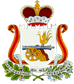 АДМИНИСТРАЦИЯ КРУТОВСКОГО СЕЛЬСКОГО ПОСЕЛЕНИЯ                                  ПОСТАНОВЛЕНИЕот  07 февраля 2018г.     № 5О выделении специальныхмест для размещения  печатныхагитационных материалов на территории муниципального образованияКрутовское сельское поселениеВ соответствии с п.7 ст. 54 Федерального Закона от 10.01.2003 №19-ФЗ «О выборах Президента Российской Федерации» Администрация Крутовского сельского поселенияПОСТАНОВЛЯЕТ:        1. Считать специальными местами для размещения печатных агитационных материалов по проведению  выборов  Президента Российской Федерации 18 марта 2018 года на территории муниципального образования Крутовское сельское поселение:-  доска объявлений  возле магазина «Райпо»  д. Старое Село,-  доска объявлений  на магазине ЧП Киреенок А.М. д. Крутое.        2. Настоящее постановление вступает в силу после его  подписания и подлежит опубликованию в газете «Крутовские вести» и  размещению на странице муниципального образования Крутовское сельское поселение на официальном сайте муниципального образования «Велижский район» в сети Интернет.Глава муниципального образованияКрутовское сельское поселение                                     М.В.Васильева.